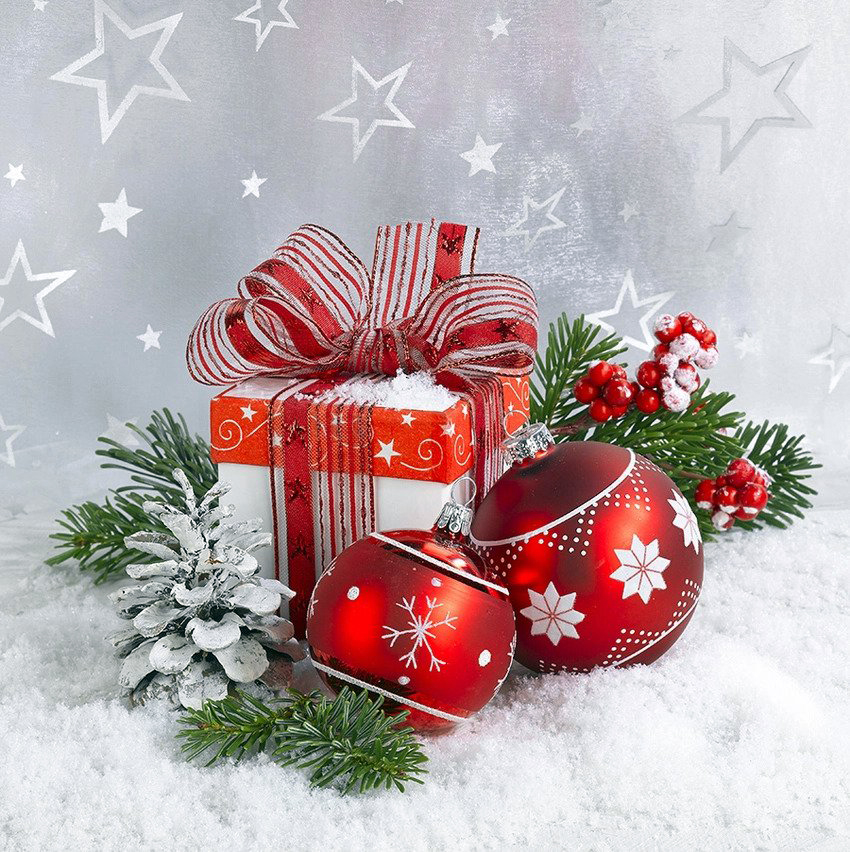 Анонс МАУК «СДК«Гротеск»с. п. Верхнеказымский на декабрь 2021№ДатаНаименованиемероприятияМестопроведенияОтветственный1.Культурно - досуговые мероприятия для детей до 14 лет1.Культурно - досуговые мероприятия для детей до 14 лет1.Культурно - досуговые мероприятия для детей до 14 лет1.Культурно - досуговые мероприятия для детей до 14 лет1.Культурно - досуговые мероприятия для детей до 14 лет1.01.12.2116.00ч.Познавательная программа, посвященная Международному дню инвалида «Сильные духом»Диско-залМаслова Л.В.2.03.12.2117.00ч.КинопоказКонцертный залСех Е.В.3.07.12.2115.30ч.Краеведческая игра «Путешествие в Югру»Диско-залМаслова Л.В.4.07.12.2116.30ч.КинопоказКонцертный залСех Е.В.5.09.12.21Познавательная программа «Познавашка от БЖДшкина»https://www.instagram.com/grotesk_dom_kulturi/https://vk.com/sdkgroteskhttps://www.youtube.com/channel/UCWOqqZkqD0vc-ICXkMJquVg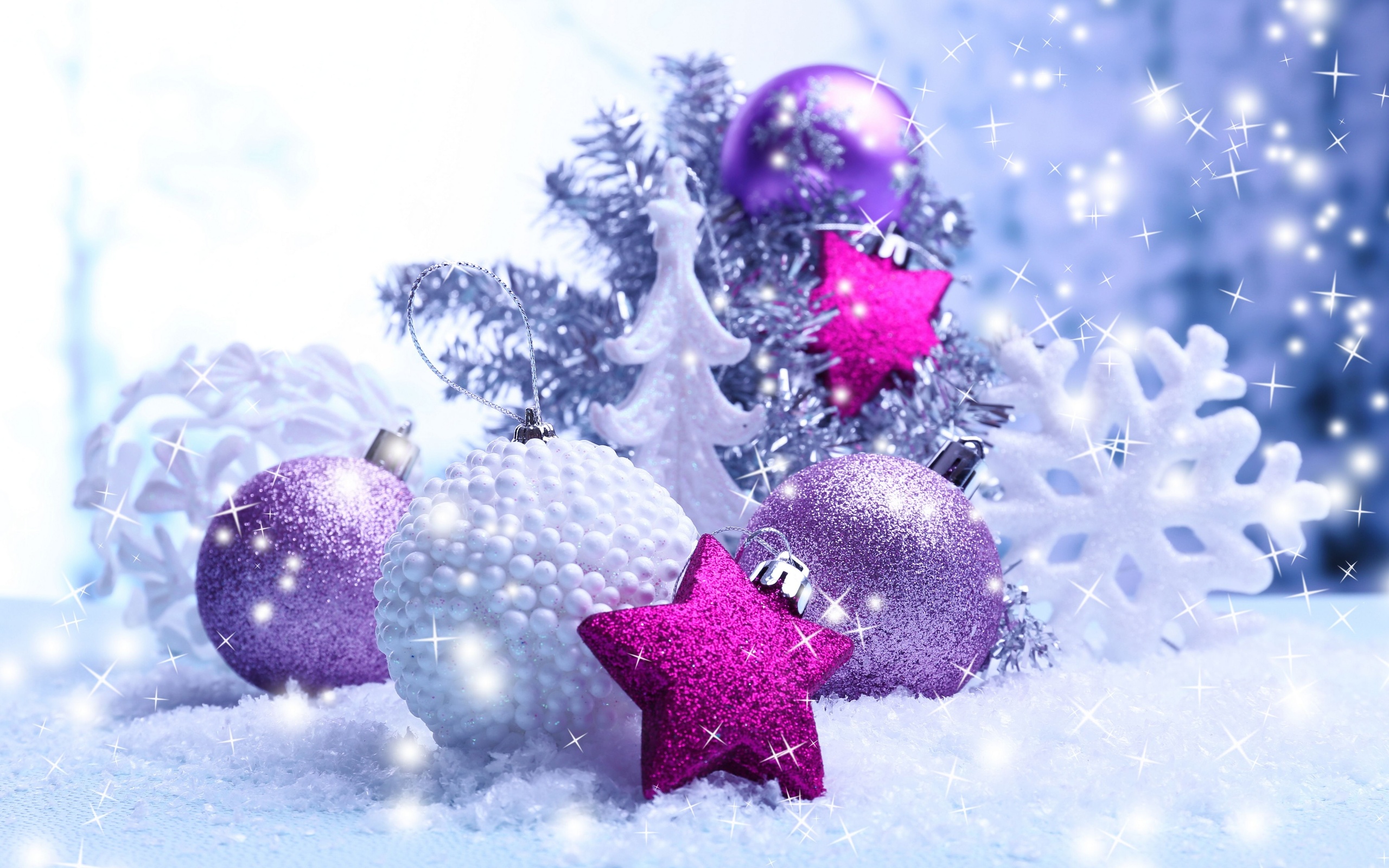 Сех Е.В.6.14.12.2116.00ч.КинопоказКонцертный залСех Е.В.7.17.12.21 17.00ч.Куклотерапия для лиц с ОВЗДиско-залХрамкова А.А.8.22.12.2112.00ч.Театрализованное представление для детей «Полосатый Новый год в гости Тигра зовет»Концертный залХрамкова А.А.9.22.12.2115.00ч.Театрализованное представление для детей «Полосатый Новый год в гости Тигра зовет»Концертный залХрамкова А.А.10.22.12.2118.00ч.Театрализованное представление для детей «Полосатый Новый год в гости Тигра зовет»Концертный залХрамкова А.А.2.Культурно - досуговые мероприятия для молодежи от 15 -35 лет2.Культурно - досуговые мероприятия для молодежи от 15 -35 лет2.Культурно - досуговые мероприятия для молодежи от 15 -35 лет2.Культурно - досуговые мероприятия для молодежи от 15 -35 лет2.Культурно - досуговые мероприятия для молодежи от 15 -35 лет11.11.12.2114.00ч.Эрудит-шоу «Конституция»Диско-залВасильева Я.С.3.Культурно – досуговые мероприятия для населения старше  35 лет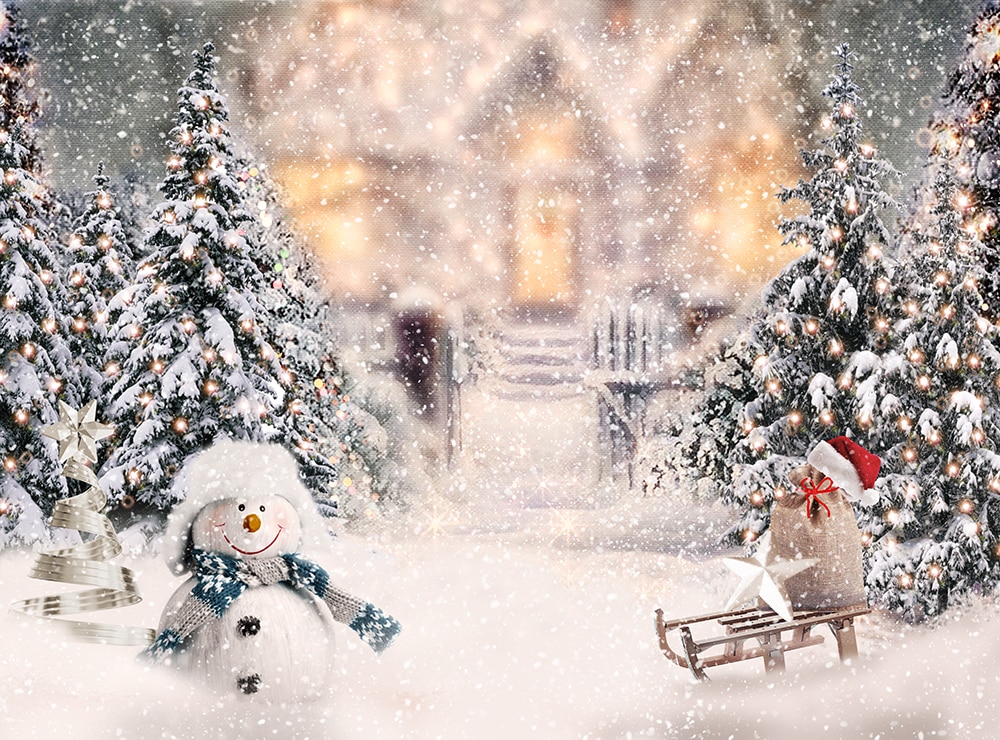 3.Культурно – досуговые мероприятия для населения старше  35 лет3.Культурно – досуговые мероприятия для населения старше  35 лет3.Культурно – досуговые мероприятия для населения старше  35 лет3.Культурно – досуговые мероприятия для населения старше  35 лет12.25.12.2118.00ч.Новогодняя развлекательная программа «Полосатый рейс»Диско-залКладова А.Н.4.Мероприятия для разновозрастной категории4.Мероприятия для разновозрастной категории4.Мероприятия для разновозрастной категории4.Мероприятия для разновозрастной категории4.Мероприятия для разновозрастной категории13.03.12.2116.00ч.Познавательная программа, посвященная Дню неизвестного солдата «Неизвестные…» Диско-залКладова А.Н.14.10.12.2118.00ч.Литературно-музыкальная программа «Моя Родина – Северный край»Диско-залКладова А.Н.15.28.12.21Развлекательная программа «Такие дела»https://www.instagram.com/grotesk_dom_kulturi/https://vk.com/sdkgroteskhttps://www.youtube.com/channel/UCWOqqZkqD0vc-ICXkMJquVgСех Е.В.